Supplementary materialState of Public Health at the Local Level in Serbia: 
Longitudinal ResearchVladimir M. Cvetković 1,2,3,*, Jasmina Tanasić 4, Mirjana Živković-Šulović 5, Nedeljko Ćurić 4 and Stefan Milojević 61	Faculty of Security Studies, University of Belgrade, Gospodara Vučića 50, 11040 Belgrade, Serbia2	Scientific-Professional Society for Disaster Risk Management, Dimitrija Tucovića 121, 11040 Belgrade, Serbia3	International Institute for Disaster Research, Dmitrija Tucovića 121, 11040 Belgrade, Serbia4	Standing Conference of Towns and Municipalities, Makedonska 22/VIII ,11103 Belgrade, Serbia; 
jasmina.tanasic@skgo.org (J.T.); nedeljko.curic@skgo.org (N.Ć.)5	Institute of Public Health of Serbia, Dr Milan Jovanović Batut, Dr Subotica 5, 11000 Belgrade, Serbia; 
mirjanasulovic@gmail.com6	Faculty of Finance, Banking and Audit,, Palmira Toljatija 3, 11070 Belgrade, Serbia; 
aviation.adviser@gmail.com*	Correspondence: vmc@fb.bg.ac.rs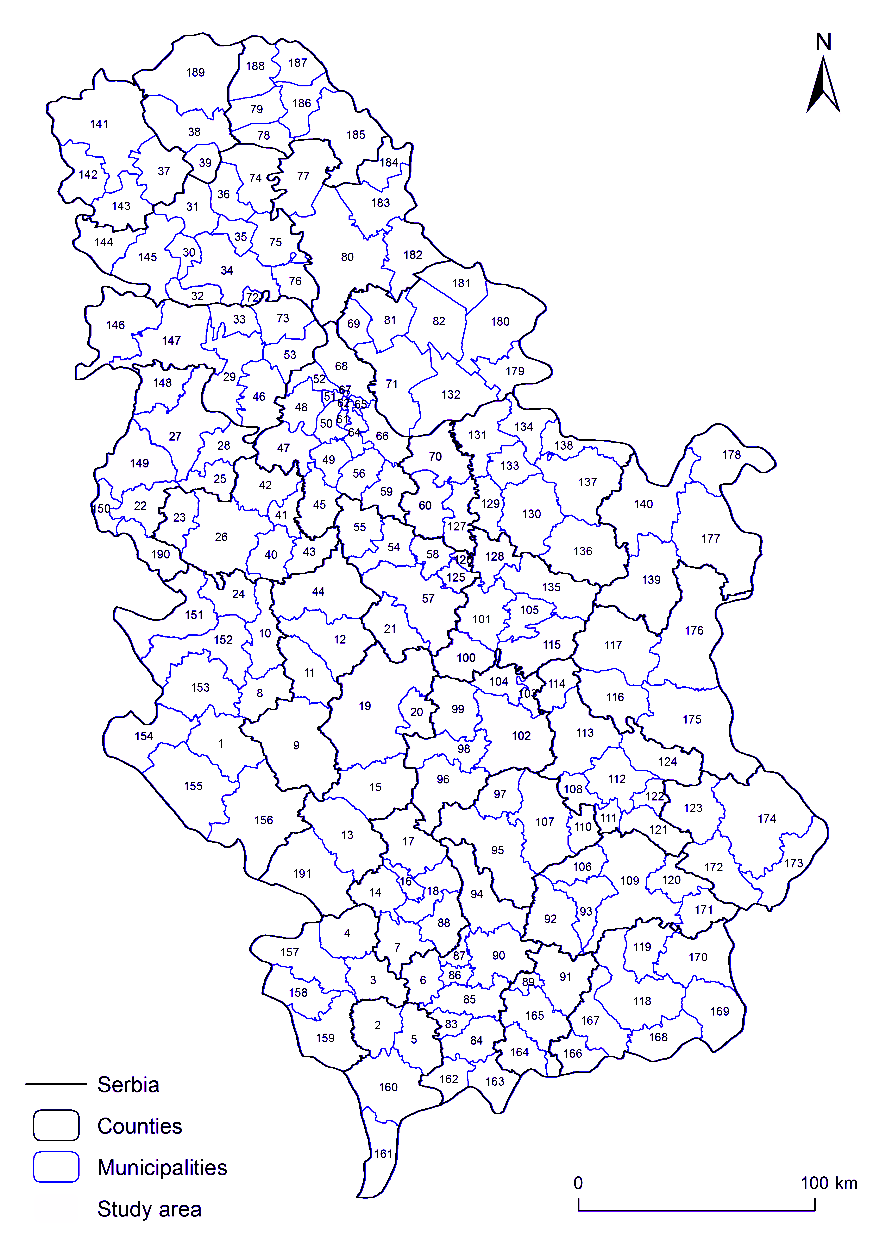 Figure S1. Study areas location (bold in text). Numbers refer to the ID of the municipality.Table S1. The ID of the municipality and belonging county in Serbia.Citation: Cvetković, V.M.; Tanasić, J.; Živković-Šulović, M.; Ćurić, N.; Milojević, S. State of Public Health at the Local Level in Serbia: Longitudinal Research. Int. J. 
Environ. Res. Public Health 2023, 20, x. https://doi.org/10.3390/xxxxxAcademic Editor(s): Received: dateRevised: dateAccepted: datePublished: date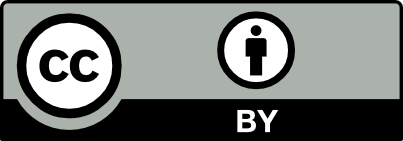 Copyright: © 2023 by the authors. Submitted for possible open access publication under the terms and conditions of the Creative Commons Attribution (CC BY) license (https://creativecommons.org/licenses/by/4.0/).IDMunicipalityCountyIDMunicipalityCounty1Nova VarošZlatibor96BrusRasina2OrahovacPrizren97BlaceToplica3KlinaPeč98AleksandrovacRasina4IstokPeč99TrstenikRasina5Suva RekaPrizren100RekovacPomoravlje6GlogovacKosovo101JagodinaPomoravlje7SrbicaKosovo-Mitrovica102KruševacRasina8AriljeZlatibor103ĆicevacRasina9IvanjicaMoravica104VarvarinRasina10PožegaZlatibor105ĆuprijaPomoravlje11LučaniMoravica106BojnikJablanica12ČacakMoravica107ProkupljeToplica13Novi PazarRaška108MerošinaNivaša14Zubin PotokKosovo-Mitrovica109LeskovacJablanica15RaškaRaška110ŽitoradjaToplica16ZvečanKosovo-Mitrovica111DoljevacNivaša17LeposavićKosovo-Mitrovica112NišNivaša18Kosovska MitrovicaKosovo-Mitrovica113AleksinacNivaša19KraljevoRaška114RažanjNivaša20Vrnjačka BanjaRaška115ParaćinPomoravlje21KnićŠumadija116SokobanjaZalečar22KrupanjMačva117BoljevacZalečar23OsecinaKolumbara118VranjePčinja24KosjerićZlatibor119Vladičin HanPčinja25KoceljevaMačva120VlasotinceJablanica26ValjevoKolumbara121Gadzin HanNivaša27ŠabacMačva122Niška BanjaNivaša28VladimirciMačva123Bela PalankaPirot29RumaSrem124SvrljigNivaša30Bački PetrovacSouth Bačka125BatočinaŠumadija31VrbasSouth Bačka126LapovoŠumadija32BeočinSouth Bačka127Velika PlanaPodunavlje33IrigSrem128SvilajnacPomoravlje34Novi SadSouth Bačka129ŽabariBraničevo35TemerinSouth Bačka130PetrovacBraničevo36SrbobranSouth Bačka131PozarevacBraničevo37KulaWest Bačka132KovinSouth Banat38Bačka TopolaNorth Bačka133Malo CrniceBraničevo39Mali IđošNorth Bačka134Veliko GradisteBraničevo40MionicaKolumbara135DespotovacPomoravlje41LajkovacKolumbara136ZagubicaBraničevo42UbKolumbara137KučevoBraničevo43LjigKolumbara138GolubacBraničevo44Gornji MilanovacMoravica139BorBor45LazarevacCity of Belgrade140MajdanpekBor46PecinciSrem141SomborWest Bačka47ObrenovacCity of Belgrade142ApatinWest Bačka48SurčinCity of Belgrade143OdzaciWest Bačka49BarajevoCity of Belgrade144BačSouth Bačka50ČukaricaCity of Belgrade145Bačka PalankaSouth Bačka51Novi BeogradCity of Belgrade146ŠidSrem52ZemunCity of Belgrade147Sremska MitrovicaSrem53Stara PazovaSrem148BogaticMačva54TopolaŠumadija149LoznicaMačva55ArandjelovacŠumadija150Mali ZvornikMačva56SopotCity of Belgrade151Bajina BaštaZlatibor57KragujevacŠumadija152UžiceZlatibor58RacaŠumadija153ČajetinaZlatibor59MladenovacCity of Belgrade154PribojZlatibor60Smederevska PalankaPodunavlje155PrijepoljeZlatibor61RakovicaCity of Belgrade156SjenicaZlatibor62Savski VenacCity of Belgrade157PećPeč63VračarCity of Belgrade158DečaniPeč64VoždovacCity of Belgrade159DjakovicaPeč65ZvezdaraCity of Belgrade160PrizrenPrizren66GrockaCity of Belgrade161GoraPrizren67Stari GradCity of Belgrade162StrpceKosovo68PalilulaCity of Belgrade163KačanikKosovo69OpovoSouth Banat164VitinaKosovo-Pomoravlje70SmederevoPodunavlje165GnjilaneKosovo-Pomoravlje71PančevoSouth Banat166PreševoPčinja72Sremski KarlovciSouth Bačka167BujanovacPčinja73IndjijaSrem168TrgovštePčinja74BečejSouth Bačka169BosilegradPčinja75AbaljSouth Bačka170SurdulicaPčinja76TitelSouth Bačka171Crna TravaJablanica77Novi BečejCentral Banat172BabušnicaPirot78AdaNorth Banat173DimitorvgradPirot79SentaNorth Banat174PirotPirot80ZrenjaninCentral Banat175KnjaževacZaječar81KovačicaSouth Banat176ZaječarZaječar82AlibunarSouth Banat177NegotinBor83StimljeKosovo178KladovoBor84UrosevacKosovo179Bela CrkvaSouth Banat85LipljanKosovo180VršacSouth Banat86Kosovo PoljeKosovo181PlandišteSouth Banat87ObilićKosovo182SečanjCentral Banat88VučitrnKosovo-Mitrovica183ÄitiÜteCentral Banat89Novo BrdoKosovo-Pomoravlje184Nova CrnjaCentral Banat90PristinaKosovo185KikindaNorth Banat91Kosovska KamenicaKosovo-Pomoravlje186ČokaNorth Banat92MedveđaJablanica187Novi KneževacNorth Banat93LebaneJablanica188KanjižaNorth Banat94PodujevoKosovo189SuboticaNorth Bačka95KuršumlijaToplica190LjubovijaMačva191TutinRaška